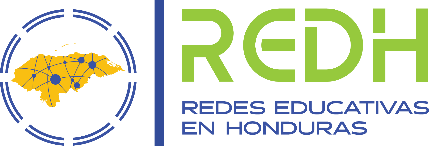 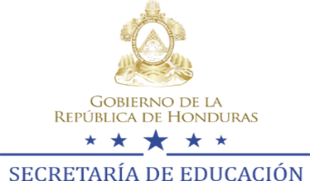 Ficha de Monitoreo de Proyecto Específico de REDH(Documento actualizado de febrero 2020. El documento se sube a SIARED.)Nombre de la Red Educativa:                                           Municipio de la Red Educativa: Nombre del Centro Integrado o Sede del proyecto:                                Numero de Centros Integrados:Lugar y Fecha de Elaboración                    Periodo de ejecuciónPoblación beneficiadaDatos del/la responsable del desarrollo del Proyecto Especifico:*Se recomienda las firmas en los Proyectos Específicos con apoyo de los Gobiernos Locales Equipo de apoyo al desarrollo del proyecto:Ficha del Proyecto entregada al Director/a de Red:Wilmer Caballero Hernández                                                          18/08/2020Nombre 	Fecha de EntregaEntregada al Director/a Municipal (con subida a SIARED):Sonia Yamileth Reyes Paz                                                            20/08/2020Nombre	Fecha de EntregaNOMBRE DEL PROYECTO ESPECÍFICOAULAS DE CALIDAD ACORDE A LAS NUEVAS TENDENCIAS PEDAGÓGICASPROBLEMA QUE RESUELVE EL PROYECTO ESPECÍFICODeficiente infraestructura de los centros educativos en las comunidades que forman la RED “FORTALECIENDO EL FUTURO” que no cumplen con los estándares de calidad, que satisfagan las expectativas del niños/as y los jóvenesDimensión del Proyecto Educativo de la redADMINISTRATIVO FINANCIERAINDICADORES EDUCATIVOS	Rendimiento Español  	Rendimiento Matemáticas 	Aprendizaje de lenguas	Deserción/Repitencia/Ausentismo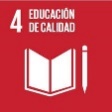 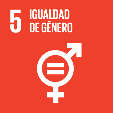 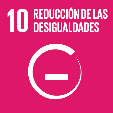 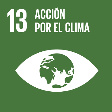 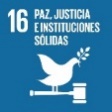 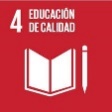 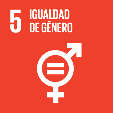 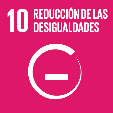 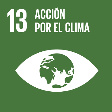 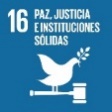 	Cobertura Pré-basica 	Cobertura Básica hasta 3°ciclo 	Cobertura Media _______________________________________INDICADORES SOCIALES	Equidad de género  	Derechos de niñez y participación         Prevención de violencia y cultura de paz 	Inclusión         Interculturalidad y diversidad 	Migración 	Medio ambiente          Alimentación y salud  	Transparencia         TIC y digitalización	Otro_______________________ Solo aplica a los Proyectos Específicos que se ejecutan en colaboración con los Gobiernos Locales. Solo aplica a los Proyectos Específicos que se ejecutan en colaboración con los Gobiernos Locales. Vinculación con Plan de Desarrollo Comunitario Vinculación con Plan de Desarrollo Municipal Asignación presupuestaria en el plan municipalDATOS GENERALESFORTALECIENDO EL FUTUROARADA16DR. MIGUEL PAZ BARAHONA8/08/2020Febrero 2021 a noviembre 20241127 alumnos y alumnas, 750 familias, 65 maestros/asDescripción general de la ejecución del proyecto: Describa cómo se ha ejecutado el PE respondiendo a las siguientes preguntas ¿Quién ha participado y en qué pasos del PE? R// Los docentes, padres de familia, fuerzas vivas de la comunidad en la elaboración del proyecto.Esta en el tiempo de Gestionamiento.¿Cuáles metodologías se usaron? R// ParticipativaSi no se pudieron ejecutar todas las actividades panificadas, ¿Por qué no?R// Los obstáculos se han presentado este año debido a la pandemia d covid19 no se ha podido desarrollar todas las actividades programadas.DESCRIPCIÓN GENERAL DEL PROYECTOLOGROS: OBJETIVOS Y METAS DEL PROYECTO EN LA REDLogros del proyecto en la red: Describa cuáles son las metas y objetivos cumplidos y cuáles fueron los grandes logros obtenidos del PE. (Si hay indicadores que muestran los cambios y una mejora, favor de agregar/indicarlos).  No se ha logrado nada aún está en proceso de gestión.Describa los retos en la ejecución, cómo se superaron para la implementación sostenible y las lecciones aprendidas.RETOS Y LECCIONES APRENDIDAS4. SEGUIMIENTO Y MONITOREO Describa la fecha de la evaluación del PE y quien participó.R// este proyecto fue elaborado en el año 2018 pero el 8 DE AGOSTO DE 2020 se mejoró el proyecto con la participación de padres de familia, docentes y alumnos de las diferentes comunidades.¿Cuándo y quién subió el PE y las evidencias al SIARED?El proyecto específico los subió el 20 de agosto del 2020 el secretario de la Red profe: Jorge Antonio Madrid Paz.EVIDENCIA: SEGUIMIENTO DEL CRONOGRAMA DE ACCIONES DEL PROYECTO Y EQUIPO DE TRABAJO ¿Cuáles de las actividades se ejecutaron en qué fecha y de qué forma? Anota los cambios en el cronograma. Favor de agregar los listados de asistencia en la plataforma SIARED (no se incluye en la ficha teniendo en cuenta la protección de datos personales.)¿Cuáles de las actividades se ejecutaron en qué fecha y de qué forma? Anota los cambios en el cronograma. Favor de agregar los listados de asistencia en la plataforma SIARED (no se incluye en la ficha teniendo en cuenta la protección de datos personales.)¿Cuáles de las actividades se ejecutaron en qué fecha y de qué forma? Anota los cambios en el cronograma. Favor de agregar los listados de asistencia en la plataforma SIARED (no se incluye en la ficha teniendo en cuenta la protección de datos personales.)¿Cuáles de las actividades se ejecutaron en qué fecha y de qué forma? Anota los cambios en el cronograma. Favor de agregar los listados de asistencia en la plataforma SIARED (no se incluye en la ficha teniendo en cuenta la protección de datos personales.)¿Cuáles de las actividades se ejecutaron en qué fecha y de qué forma? Anota los cambios en el cronograma. Favor de agregar los listados de asistencia en la plataforma SIARED (no se incluye en la ficha teniendo en cuenta la protección de datos personales.)¿Cuáles de las actividades se ejecutaron en qué fecha y de qué forma? Anota los cambios en el cronograma. Favor de agregar los listados de asistencia en la plataforma SIARED (no se incluye en la ficha teniendo en cuenta la protección de datos personales.)Ejecución según planEjecución según planEjecución según planNo.ACCIONFECHA DE EJECUCIONRESPONSABLEPARTICIPANTESExplicación de cambios y observacionesSíSíPor parteNo1Convocar a asamblea educativa sobre el proyecto educativo de RED.2021Directiva de RED Docentes y padres de familiaxx2Motivación a los diferentes organismos de apoyo de cada centro integrado para la ejecución del proyecto.Directores de Centros Integrados.Docentes y padres de familiaxx3Promover y gestionar apoyo en el primer cabildo educativo de cada año.Todos los meses del añoCOMDE directiva de RED.Docentes y padres de familiaXX4Gestionar fondos económicos a las ONGs organismos cooperantes, gobierno local, nacional y SEDUC.x56NombreCentro No TelefónicoCorreo ElectrónicoFirma* Jorge Antonio Madrid PazI.T.C.C.C32024135Jorgemadrid747@gmail.com          NombreCentro o InstituciónCargo (docentes, directore/as de centro o de la red, representantes de APF o GE, técnicos municipales, miembros del COMDE, CED o de la comunidad)FirmaWilmer CaballeroDr. Miguel Paz BarahonaDirector de REDSantos Francisco RodríguezI.T.C.C.C.DirectorJosé Antonio Pineda PachecoMiguel Paz BarahonaDirectorLucinio Leiva VegaI.T.C.C.C.Secretario APFAlexi Rodríguez LeivaDr. Miguel Paz BarahonaPresidente  APFSe recomienda que en la elaboración y ejecución de los Proyectos Específicos participan técnicos/as municipales, los integrantes del COMDE y del CED. Se recomienda que en la elaboración y ejecución de los Proyectos Específicos participan técnicos/as municipales, los integrantes del COMDE y del CED. Se recomienda que en la elaboración y ejecución de los Proyectos Específicos participan técnicos/as municipales, los integrantes del COMDE y del CED. Se recomienda que en la elaboración y ejecución de los Proyectos Específicos participan técnicos/as municipales, los integrantes del COMDE y del CED. PRESUPUESTO EJECUTADOEn esta parte se describe el presupuesto real ejecutado por cada actividad y a través de quien se financió.En esta parte se describe el presupuesto real ejecutado por cada actividad y a través de quien se financió.En esta parte se describe el presupuesto real ejecutado por cada actividad y a través de quien se financió.En esta parte se describe el presupuesto real ejecutado por cada actividad y a través de quien se financió.En esta parte se describe el presupuesto real ejecutado por cada actividad y a través de quien se financió.N. DE ACTIVIDADARTICULO Y GASTO REALCOSTOSCOSTOSAPOYO (financiero y técnico)N. DE ACTIVIDADARTICULO Y GASTO REALUNITARIOTOTALOrganización que aporta (p.ej. fondos propios, Gobierno Local, ONG, comunidad, empresa privada etc.1Impresión del perfil del proyecto de RED.L 60.00L 1,560.00Fondos propios de la RED2Impresión hoja de monitoreo.L 10.00L 520.00Gobierno municipal3Marcadores.L 40.00L 2,600.00Fondos propios de la RED456